ZION LUTHERAN CHURCH, WOODLAND, MI Holy Trinity Sunday, June 12, 2022*If you are listening in your car, please tune your radio to FM 87.7*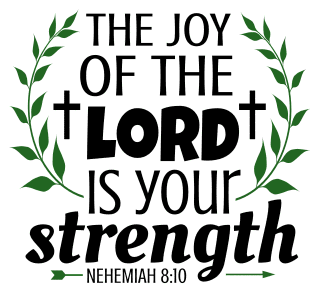 ANNOUNCEMENTSPRELUDEGatheringThe Holy Spirit calls us together as the people of God.Confession and Forgiveness Blessed be the holy Trinity, ☩ one God, who looks upon us in compassion, forgives our sin, and heals our lives.Amen.Let us confess our sin in the presence of God and of one another. Have mercy, O God,against you, you alone, we have sinned. In your compassion, cleanse us from our sin and take away our guilt. Create in us a new heart and give us a steadfast spirit. Do not cast us away but fill us with your Holy Spirit and restore your joy within us. Amen.As tender as parent to child, so deep is God’s compassion for you. As high as heaven is above earth, so vast is God’s love for you. As far as east is from west, so far God removes your sin from you, renewing your life through Jesus Christ. Blessed be God who crowns us with mercy and love.Blessed be God forever.Gathering Song 	“Come, Thou Almighty King” ELW 408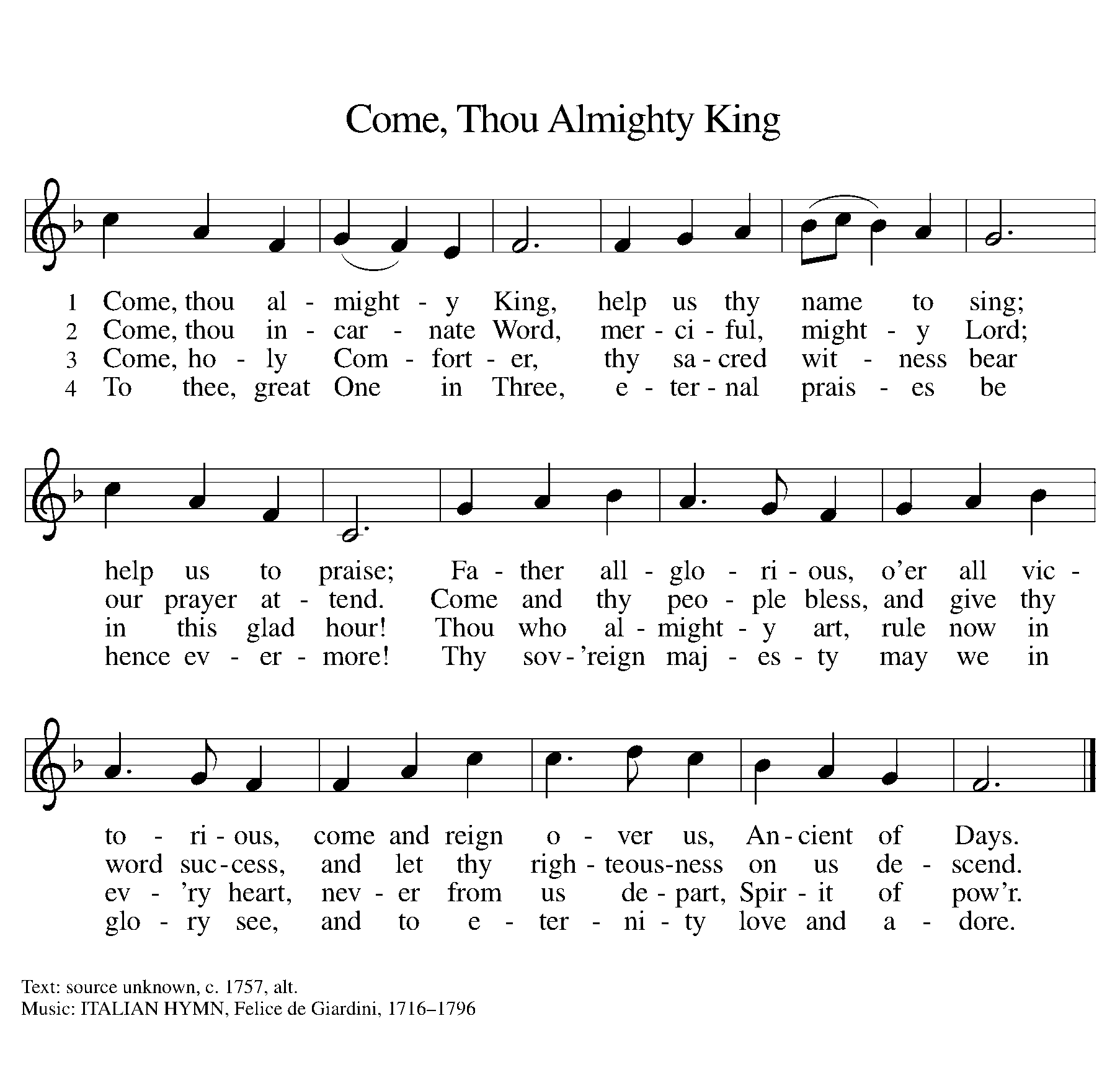 GREETINGThe grace of our Lord Jesus Christ, the love of God, and the communion of the Holy Spirit be with you all.And also with you.Prayer of the DayLet us pray together.Almighty Creator and ever-living God: we worship your glory, eternal Three-in-One, and we praise your power, majestic One-in-Three. Keep us steadfast in this faith, defend us in all adversity, and bring us at last into your presence, where you live in endless joy and love, Father, Son, and Holy Spirit, one God, now and forever. Amen.First Reading 								Proverbs 8:1-4, 22-31A reading from Proverbs. 1Does not wisdom call,
  and does not understanding raise her voice?
 2On the heights, beside the way,
  at the crossroads she takes her stand;
 3beside the gates in front of the town,
  at the entrance of the portals she cries out:
 4“To you, O people, I call,
  and my cry is to all that live.

 22The Lord created me at the beginning of his work,
  the first of his acts of long ago.
 23Ages ago I was set up,
  at the first, before the beginning of the earth.
 24When there were no depths I was brought forth,
  when there were no springs abounding with water.
 25Before the mountains had been shaped,
  before the hills, I was brought forth—
 26when he had not yet made earth and fields,
  or the world’s first bits of soil.
 27When he established the heavens, I was there,
  when he drew a circle on the face of the deep,
 28when he made firm the skies above,
  when he established the fountains of the deep,
 29when he assigned to the sea its limit,
  so that the waters might not transgress his command,
 when he marked out the foundations of the earth,
  30then I was beside him, like a master worker;
 and I was daily his delight,
  rejoicing before him always,
 31rejoicing in his inhabited world
  and delighting in the human race.”The word of the Lord.Thanks be to God.Psalm											Psalm 8 1O | Lord our Lord,
  how majestic is your name in | all the earth!—
 2you whose glory is chanted above the heavens out of the mouths of in- | fants and children;
  you have set up a fortress against your enemies, to silence the foe | and avenger. 
 3When I consider your heavens, the work | of your fingers,
  the moon and the stars you have set | in their courses,
 4what are mere mortals that you should be mind- | ful of them,
  human beings that you should | care for them? 
 5Yet you have made them little less | than divine;
  with glory and hon- | or you crown them.
 6You have made them rule over the works | of your hands;
  you have put all things un- | der their feet:
 7all | flocks and cattle,
  even the wild beasts | of the field,
 8the birds of the air, the fish | of the sea,
  and whatever passes along the paths | of the sea.
 9O | Lord our Lord,
  how majestic is your name in | all the earth! Second Reading							Romans 5:1-5A reading from Romans.1Therefore, since we are justified by faith, we have peace with God through our Lord Jesus Christ, 2through whom we have obtained access to this grace in which we stand; and we boast in our hope of sharing the glory of God. 3And not only that, but we also boast in our sufferings, knowing that suffering produces endurance, 4and endurance produces character, and character produces hope, 5and hope does not disappoint us, because God’s love has been poured into our hearts through the Holy Spirit that has been given to us.The word of the Lord.Thanks be to God.Gospel Acclamation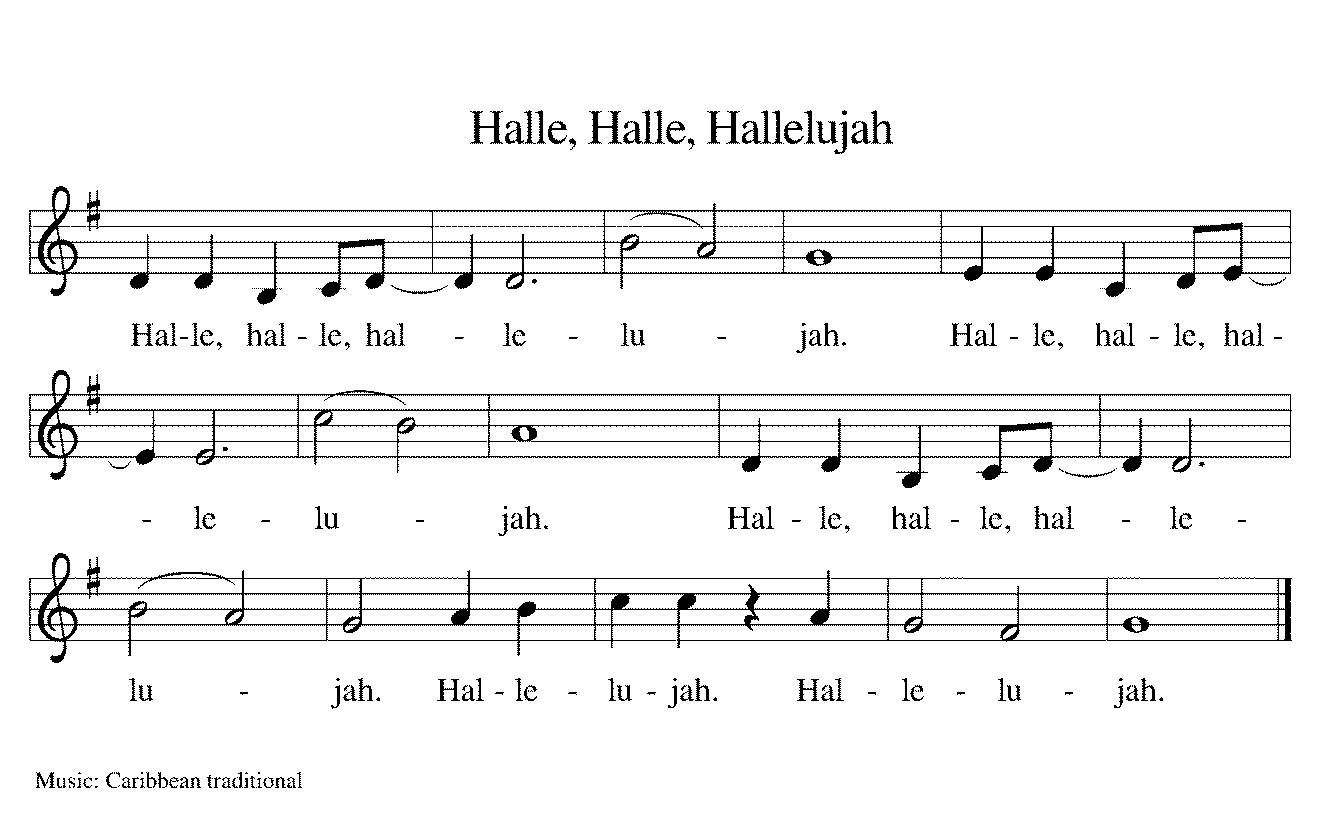 Gospel 										John 16:12-15The holy gospel according to John.Glory to you, O Lord.[Jesus said,] 12“I still have many things to say to you, but you cannot bear them now. 13When the Spirit of truth comes, he will guide you into all the truth; for he will not speak on his own, but will speak whatever he hears, and he will declare to you the things that are to come. 14He will glorify me, because he will take what is mine and declare it to you. 15All that the Father has is mine. For this reason I said that he will take what is mine and declare it to you.”The gospel of the Lord.Praise to you, O Christ.children’s sermon		Pastor Becky Ebb-SpeeseSermon 					Pastor Becky Ebb-SpeeseHymn of the Day 		“Come, Join the Dance of Trinity ” ELW 412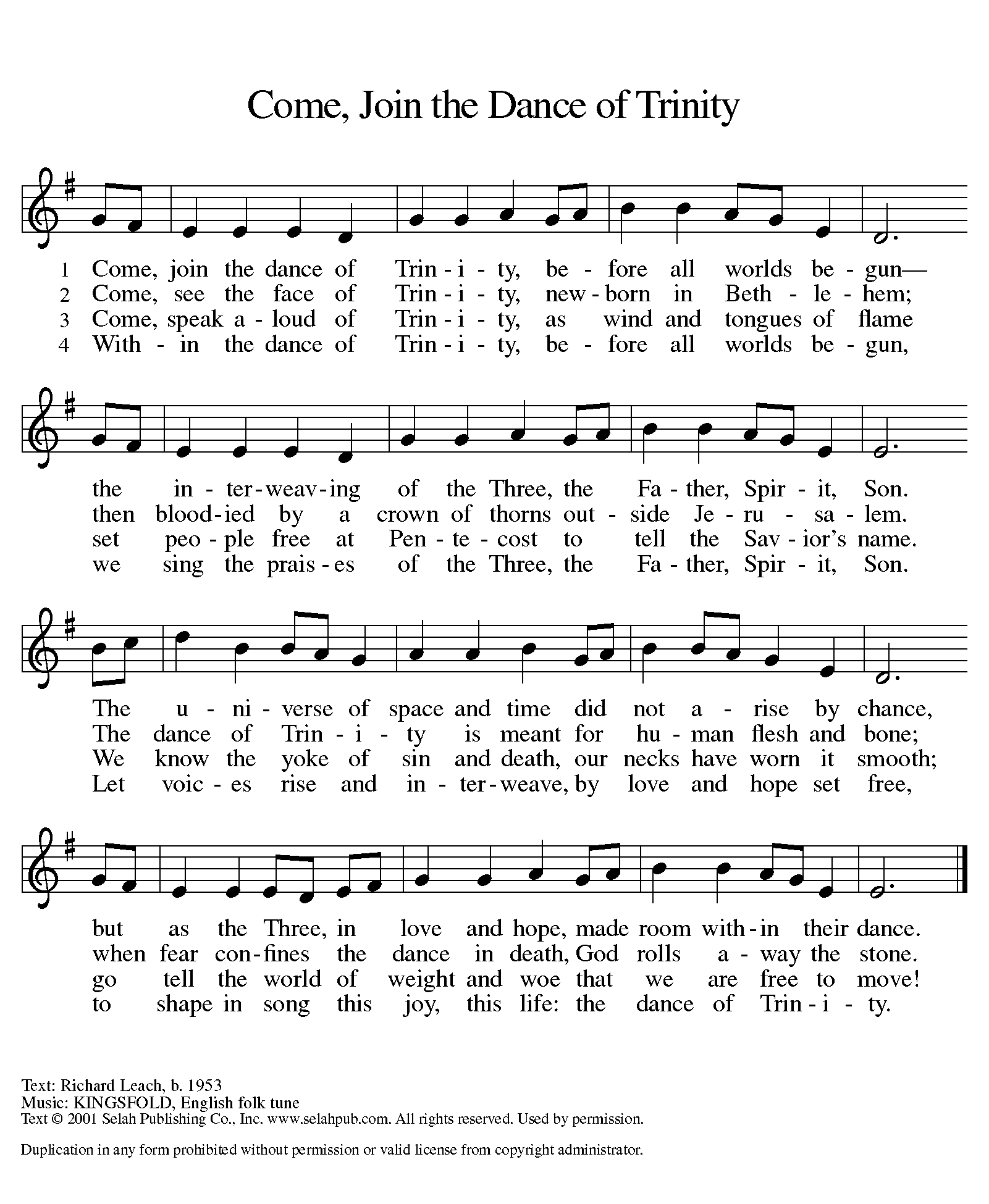 Creed I believe in God, the Father almighty,creator of heaven and earth.I believe in Jesus Christ, God’s only Son, our Lord,who was conceived by the Holy Spirit,born of the virgin Mary,suffered under Pontius Pilate,was crucified, died, and was buried;he descended to the dead.*On the third day he rose again;he ascended into heaven,he is seated at the right hand of the Father,and he will come to judge the living and the dead.I believe in the Holy Spirit,the holy catholic church,the communion of saints,the forgiveness of sins,the resurrection of the body,and the life everlasting. Amen.*Or, “he descended into hell,” another translation of this text in widespread use.Prayers of IntercessionUnited in Christ and guided by the Spirit, we pray for the church, the creation, and all in need.A brief silence.One God, giver of life, you established peace through your Son and gave your church the hope of sharing in your glory. Enliven us by your Spirit to speak and act in love for the sake of the world. We pray especially for Hope Lutheran Church and Rev. Julie Winklepeck. God of grace,hear our prayer.Creator of all, you rejoice in creation and have given humankind responsibility for the works of your hands. Instill in everyone your Spirit of care for the earth, especially in areas threatened by ecological devastation. God of grace,hear our prayer.Loving Redeemer, you delight in the human race. Move the hearts of world leaders to seek wisdom, speak truth, and care for all endangered by poverty, prejudice, or violence. Further the work of international collaboration and peacemaking. God of grace,hear our prayer.Abiding Comforter, you call out to all who live. Restore severed relationships and protect children who lack trustworthy caregivers. Grant hope to those who are experiencing fear, pain, or grief. We also pray for the people of Ukraine and the people suffering from recent mass shootings and gun violence. God of grace,hear our prayer.Holy Three, you are community and you create community. Build up ministries that support those who are isolated or lonely. Give endurance as we nurture vital relationships in our congregation and beyond. God of grace,hear our prayer.Holy God, we remember your saints for their strong faith and witness, even unto death. Console grieving families. Stir up in us the resolve to end the sin of white supremacy and pursue the courageous path of justice. God of grace,hear our prayer.God of every time and place, in Jesus’ name and filled with your Holy Spirit, we entrust these spoken prayers and those in our hearts into your holy keeping.Amen.Peace The peace of Christ be with you always.And also with you.OFFERtory SONGThe joy of the Lord is my strength,The joy of the Lord is my strength,The joy of the Lord is my strength,The joy of the Lord is my strength.Offering Prayer Let us pray.God our provider, you have not fed us with bread alone, but with words of grace and life. Bless us and these your gifts, which we receive from your bounty, through Jesus Christ our Lord.Amen.Great Thanksgiving Dialogue The Lord be with you.And also with you.Lift up your hearts.We lift them to the Lord.Let us give thanks to the Lord our God.It is right to give our thanks and praise.Holy, Holy, Holy 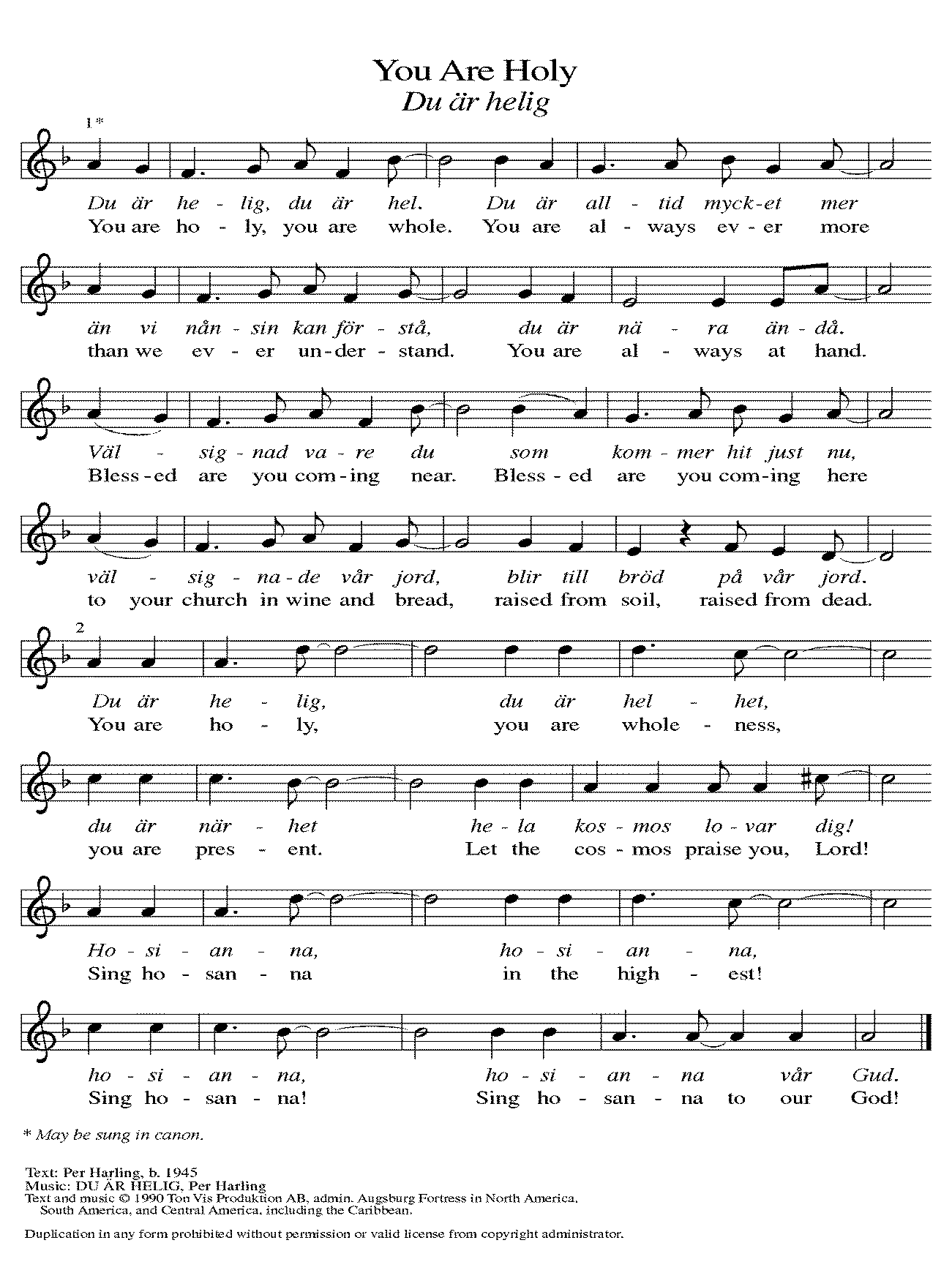 Thanksgiving at the Table In the night in which he was betrayed,our Lord Jesus took bread, and gave thanks;broke it, and gave it to his disciples, saying:Take and eat; this is my body, given for you.Do this for the remembrance of me.Again, after supper, he took the cup, gave thanks,and gave it for all to drink, saying:This cup is the new covenant in my blood,shed for you and for all people for the forgiveness of sin.Do this for the remembrance of me.Lord’s Prayer Gathered into one by the Holy Spirit, let us pray as Jesus taught us.Our Father in heaven,hallowed be your name,your kingdom come,your will be done,on earth as in heaven.Give us today our daily bread.Forgive us our sinsas we forgive thosewho sin against us.Save us from the time of trialand deliver us from evil.For the kingdom, the power,and the glory are yours,now and forever. Amen.Invitation to Communion Come to the banquet, for all is now ready.communion	*continuousSongS During Communion 	 “Holy God, We Praise Your Name” ELW 414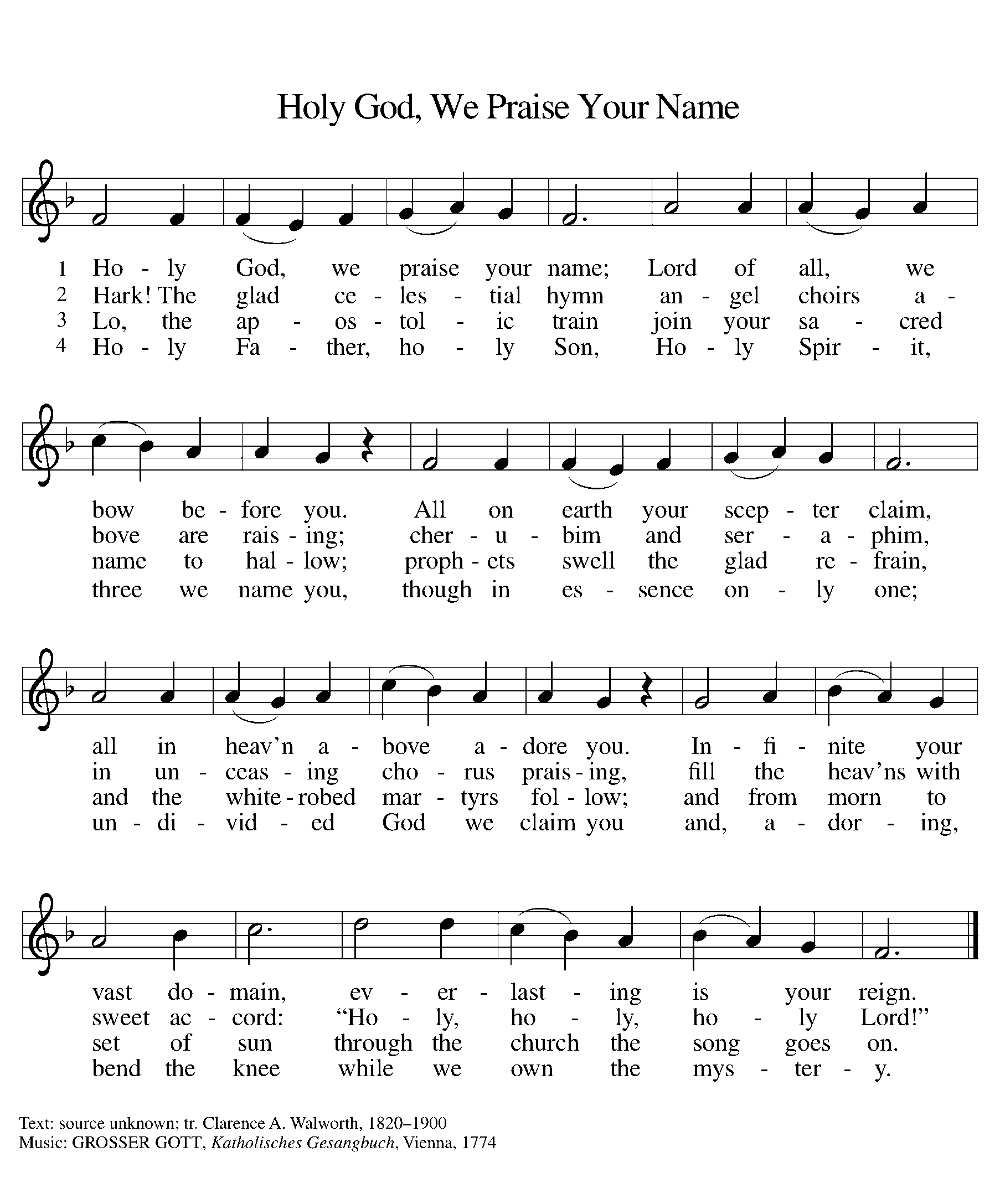 “Father Most Holy” ELW 415	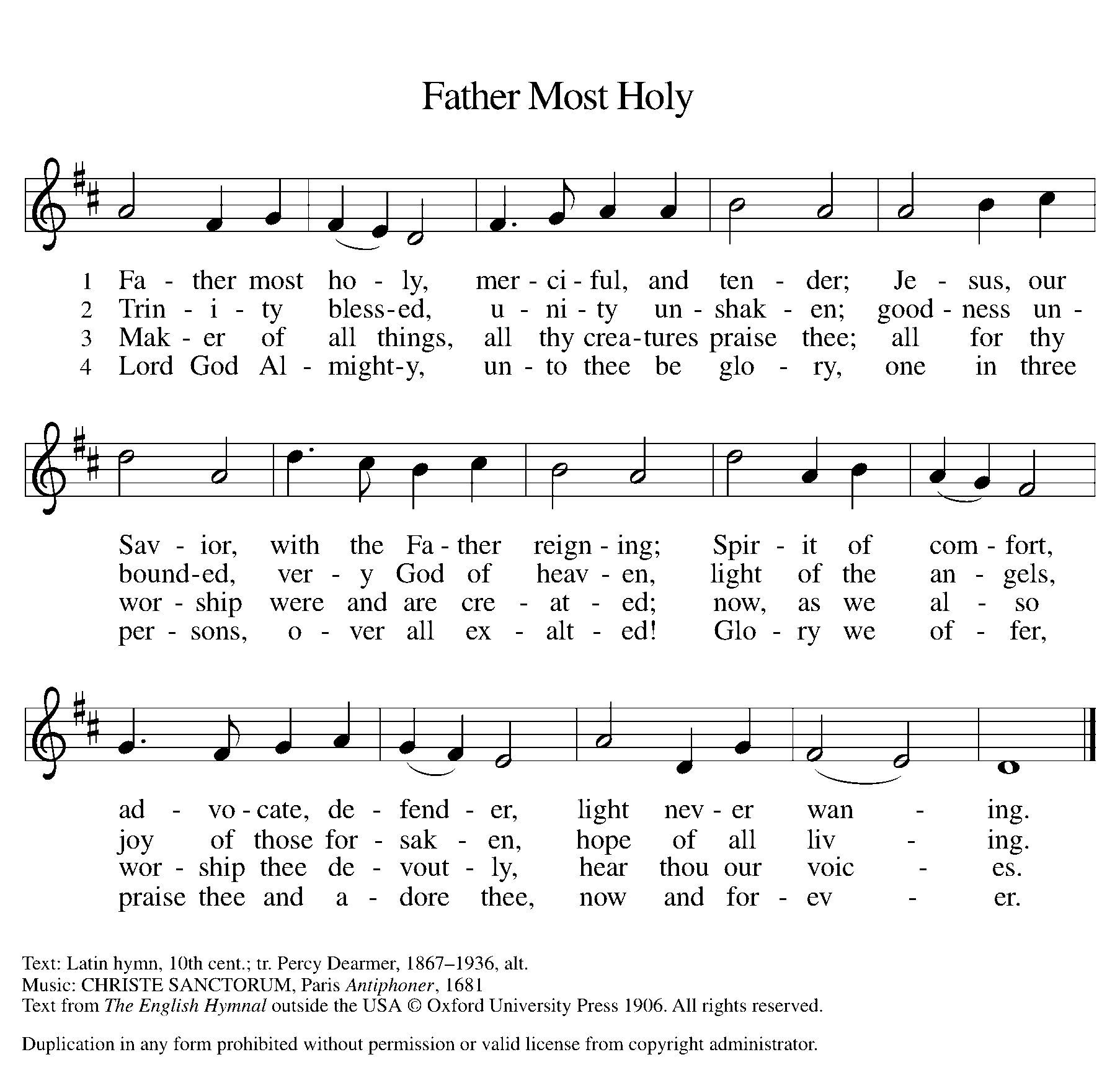 Prayer after Communion Let us pray. We thank you, O God, that you have strengthened our hearts through this feast of life and salvation. Shine the light of Christ on our path, that we may do justice, love kindness, and walk humbly with you, now and forever.Amen.SendingGod blesses us and sends us in mission to the world.BlessingGod, the Source of glory, God, the Word of life, God, the Spirit of truth ☩ bless you all, now and forever.Amen.Sending SonG		“Holy, Holy, Holy, Lord God Almighty!” ELW 413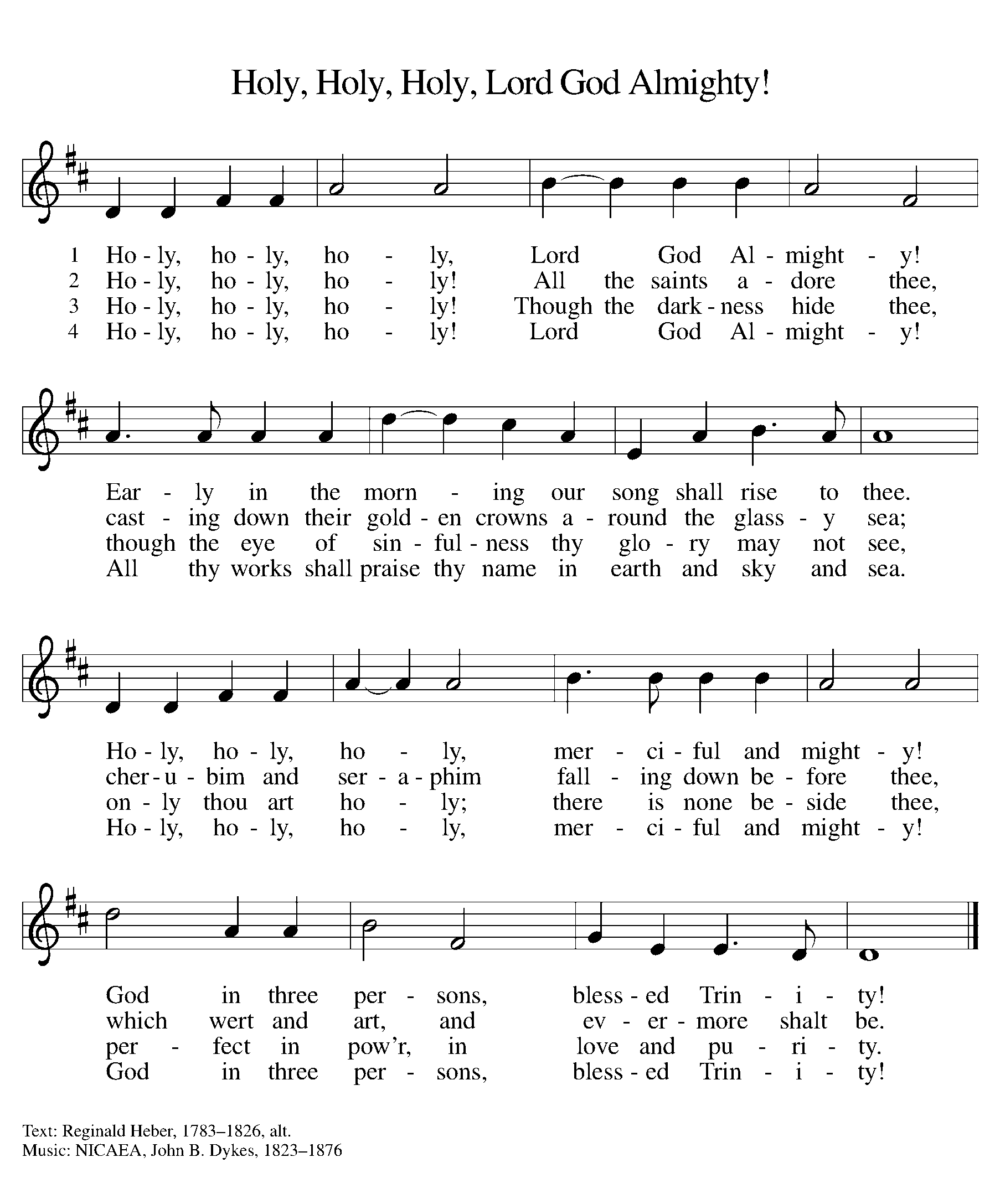 Dismissal Go in peace. Christ is with you.Thanks be to God.From sundaysandseasons.com. Copyright © 2017 Augsburg Fortress. All rights reserved.Thank you to all who served in worship today!Presider: Pastor Becky Ebb-SpeeseMusician: Martha YoderElder: Dan Utterback Trustee: Mike JohnsonOffering Counters: Mary Makley & Martha YoderSafety Person: Diane GriffinSave the Date:VBS: HayDay VBS: Growing in Friendship with Jesus on Thursday June 3011:30-12:30: Registration and Lunch12:30-5:00: VBS5:00: Family Dinner and FunThis week at Zion:Today after service, celebration of end of school year/beginning of summerLutheran World Relief Meeting, 2:00 PM, Tuesday, June 14 Fireside RoomCouncil Meeting, 6:30 PM Tuesday, June 14Men’s Coffee, 8 AM Wednesday, June 15ANNOUNCEMENTSCelebration! Please join us today for a dual celebration for the end of school year and beginning of summer. After service, there will be a pot luck, so please bring a dish to pass. Drinks will be provided. Games will be organized for the youth and adults are encouraged to bring board games. See a member of the Board of Education with any questions.Lutheran World Relief: Pastor Tim Krick is going to be in our area on Tuesday, June 14 and would like to meet with interested people as he will share how LWR is using the gifts that we send to them. The meeting will be held in the Fireside Room at 2:00 PM. Let Pastor Becky know if you plan to attend.Hearing Devices: We have hearing devises that are now working! They are in the narthex. Ask the usher to get one for you!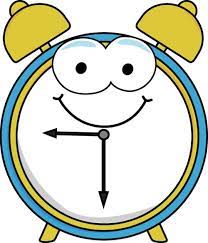 On June 19, Service time switches to 9:30 AM